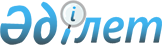 Об утверждении квалификационных требований к категориям должностей службы экономических расследований органов по финансовому мониторингу Министерства финансов Республики КазахстанПриказ Первого заместителя Премьер-Министра Республики Казахстан – Министра финансов Республики Казахстан от 28 февраля 2019 года № 151. Зарегистрирован в Министерстве юстиции Республики Казахстан 1 марта 2019 года № 18361
      В соответствии с пунктом 3 статьи 29 Закона Республики Казахстан от 6 января 2011 года "О правоохранительной службе" ПРИКАЗЫВАЮ:
      1. Утвердить прилагаемые квалификационные требования к категориям должностей службы экономических расследований органов по финансовому мониторингу Министерства финансов Республики Казахстан.
      2. Комитету по финансовому мониторингу Министерства финансов Республики Казахстан в установленном законодательством порядке обеспечить:
      1) государственную регистрацию настоящего приказа в Министерстве юстиции Республики Казахстан;
      2) в течение десяти календарных дней со дня государственной регистрации настоящего приказа направление его на казахском и русском языках в Республиканское государственное предприятие на праве хозяйственного ведения "Республиканский центр правовой информации" Министерства юстиции Республики Казахстан для официального опубликования и включения в Эталонный контрольный банк нормативных правовых актов Республики Казахстан;
      3) размещение настоящего приказа на интернет-ресурсе Министерства финансов Республики Казахстан; 
      4) в течение десяти рабочих дней после государственной регистрации настоящего приказа в Министерстве юстиции Республики Казахстан представление в Департамент юридической службы Министерства финансов Республики Казахстан сведений об исполнении мероприятий, предусмотренных подпунктами 1), 2) и 3) настоящего пункта. 
      3. Настоящий приказ вводится в действие со дня его первого официального опубликования.  Квалификационные требования к категориям должностей службы экономических расследований органов по финансовому мониторингу Министерства финансов Республики Казахстан
					© 2012. РГП на ПХВ «Институт законодательства и правовой информации Республики Казахстан» Министерства юстиции Республики Казахстан
				
      Первый заместитель
Премьер-Министра
Республики Казахстан –
Министр финансов Республики Казахстан 

А. Смаилов
Утверждены
приказом Министра финансов
Республики Казахстан
от 28 февраля 2019 года № 151
Категория
Наименование должности
Требования к образованию
Требования к стажу
Практический опыт
Требования по состоянию здоровья
1.Квалификационные требования к категориям должностей службы экономических расследований центрального аппарата Комитета по финансовому мониторингу Министерства финансов Республики Казахстан
1.Квалификационные требования к категориям должностей службы экономических расследований центрального аппарата Комитета по финансовому мониторингу Министерства финансов Республики Казахстан
1.Квалификационные требования к категориям должностей службы экономических расследований центрального аппарата Комитета по финансовому мониторингу Министерства финансов Республики Казахстан
1.Квалификационные требования к категориям должностей службы экономических расследований центрального аппарата Комитета по финансовому мониторингу Министерства финансов Республики Казахстан
1.Квалификационные требования к категориям должностей службы экономических расследований центрального аппарата Комитета по финансовому мониторингу Министерства финансов Республики Казахстан
1.Квалификационные требования к категориям должностей службы экономических расследований центрального аппарата Комитета по финансовому мониторингу Министерства финансов Республики Казахстан
С-FM-1
Заместитель председателя
Высшее профессиональное, соответствующее функциональным направлениям конкретной должности.
Наличие не менее десяти лет стажа работы в правоохранительных, специальных государственных органах или на военной службе, в том числе не менее четырех лет стажа работы на руководящих должностях;

либо не менее одиннадцати лет стажа работы на государственной службе, в том числе не менее пяти лет на руководящих должностях;

либо не менее двенадцати лет стажа работы в сферах, соответствующих функциональным направлениям конкретной должности данной категории, в том числе не менее шести лет на руководящих должностях.
Наличие обязательных знаний, умений и навыков, необходимых для исполнения функциональных обязанностей по данной должности.
Пригодность по состоянию здоровья для осуществления правоохранительной деятельности.
С-FM-2
Руководитель Департамента
Высшее профессиональное, соответствующее функциональным направлениям конкретной должности.
Наличие не менее восьми лет стажа работы в правоохранительных, специальных государственных органах или на военной службе, в том числе не менее двух лет стажа работы на руководящих должностях;

либо не менее десяти лет стажа работы на государственной службе, в том числе не менее четырех лет на руководящих должностях;

либо не менее одиннадцати лет стажа работы в сферах, соответствующих функциональным направлениям конкретной должности данной категории, в том числе не менее пяти лет на руководящих должностях.
Наличие обязательных знаний, умений и навыков, необходимых для исполнения функциональных обязанностей по данной должности.
Пригодность по состоянию здоровья для осуществления правоохранительной деятельности.
С-FM-3
Руководитель управления
Высшее профессиональное, соответствующее функциональным направлениям конкретной должности.
1. Наличие не менее шести лет стажа службы в правоохранительных, специальных государственных органах или на военной службе, в том числе не менее одного года на руководящих должностях;

либо не менее девяти лет стажа работы на государственной службе, в том числе не менее трех лет на руководящих должностях;

либо не менее десяти лет стажа работы в сферах, соответствующих функциональным направлениям конкретной должности данной категории, в том числе не менее четырех лет на руководящих должностях.
Наличие обязательных знаний, умений и навыков, необходимых для исполнения функциональных обязанностей по данной должности.
Пригодность по состоянию здоровья для осуществления правоохранительной деятельности.
С-FM-4
Заместитель руководителя управления
Высшее профессиональное, соответствующее функциональным направлениям конкретной должности.
Наличие не менее четырех лет стажа службы в правоохранительных, специальных государственных органах или на военной службе, в том числе не менее одного года на руководящих должностях, или не менее одного года на должностях следующей нижестоящей категории;

либо не менее семи лет стажа работы на государственной службе, в том числе не менее двух лет на руководящих должностях;

либо не менее девяти лет стажа работы в сферах, соответствующих функциональным направлениям конкретной должности данной категории, в том числе не менее трех лет на руководящих должностях.
Наличие обязательных знаний, умений и навыков, необходимых для исполнения функциональных обязанностей по данной должности.
Пригодность по состоянию здоровья для осуществления правоохранительной деятельности.
С-FM-5
Следователь по особо важным делам, оперуполномоченный (дознаватель) по особо важным делам, старший следователь, старший оперуполномоченный (дознователь), старший специалист
Высшее профессиональное, соответствующее функциональным направлениям конкретной должности.
Наличие не менее трех лет стажа службы в правоохранительных, специальных государственных органах или на военной службе;

либо не менее четырех лет стажа работы на государственной службе;

либо не менее пяти лет стажа работы в сферах, соответствующих функциональным направлениям конкретной должности данной категории;

либо не менее двух лет стажа в государственных органах при завершении обучения по программам послевузовского образования на основании государственного заказа в организациях образования при Президенте Республики Казахстан или в зарубежных высших учебных заведениях по приоритетным специальностям, утверждаемым Республиканской комиссией по подготовке кадров за рубежом.
Наличие обязательных знаний, умений и навыков, необходимых для исполнения функциональных обязанностей по данной должности.
Пригодность по состоянию здоровья для осуществления правоохранительной деятельности.
С-FM-6
Следователь, оперуполномоченный (дознаватель), специалист
Высшее профессиональное, соответствующее функциональным направлениям конкретной должности.
Наличие не менее двух лет стажа службы в правоохранительных, специальных государственных органах или на военной службе;

либо не менее трех лет стажа работы на государственной службе;

либо не менее четырех лет стажа работы в сферах, соответствующих функциональным направлениям конкретной должности данной категории;

либо не менее одного года стажа в государственных органах при завершении обучения по программам послевузовского образования на основании государственного заказа в организациях образования при Президенте Республики Казахстан или в зарубежных высших учебных заведениях по приоритетным специальностям, утверждаемым Республиканской комиссией по подготовке кадров за рубежом.
Наличие обязательных знаний, умений и навыков, необходимых для исполнения функциональных обязанностей по данной должности.
Пригодность по состоянию здоровья для осуществления правоохранительной деятельности.
2.Квалификационные требования к категориям должностей службы экономических расследований территориальных органов Комитета по финансовому мониторингу Министерства финансов Республики Казахстан
2.Квалификационные требования к категориям должностей службы экономических расследований территориальных органов Комитета по финансовому мониторингу Министерства финансов Республики Казахстан
2.Квалификационные требования к категориям должностей службы экономических расследований территориальных органов Комитета по финансовому мониторингу Министерства финансов Республики Казахстан
2.Квалификационные требования к категориям должностей службы экономических расследований территориальных органов Комитета по финансовому мониторингу Министерства финансов Республики Казахстан
2.Квалификационные требования к категориям должностей службы экономических расследований территориальных органов Комитета по финансовому мониторингу Министерства финансов Республики Казахстан
2.Квалификационные требования к категориям должностей службы экономических расследований территориальных органов Комитета по финансовому мониторингу Министерства финансов Республики Казахстан
С-FMО-1
Руководитель Департамента
Высшее профессиональное, соответствующее функциональным направлениям конкретной должности.
Наличие не менее десяти лет стажа службы в правоохранительных, специальных государственных органах или на военной службе, в том числе не менее четырех лет на руководящих должностях;

либо не менее одиннадцати лет стажа работы на государственной службе, в том числе не менее пяти лет на руководящих должностях;

либо не менее двенадцати лет стажа работы в сферах, соответствующих функциональным направлениям конкретной должности данной категории, в том числе не менее шести лет на руководящих должностях.
Наличие обязательных знаний, умений и навыков, необходимых для исполнения функциональных обязанностей по данной должности.
Пригодность по состоянию здоровья для осуществления правоохранительной деятельности.
С-FMО-2
Заместитель руководителя Департамента
Высшее профессиональное, соответствующее функциональным направлениям конкретной должности.
Наличие не менее семи лет стажа службы в правоохранительных, специальных государственных органах или на военной службе, в том числе не менее двух лет стажа работы на руководящих должностях или не менее одного года стажа работы на руководящих должностях в центральном аппарате правоохранительных, специальных государственных органов, либо не менее одного года работы на руководящих должностях в территориальном правоохранительном, специальном государственном органе;

либо не менее девяти лет стажа работы на государственной службе, в том числе не менее четырех лет на руководящих должностях;

либо не менее одиннадцати лет стажа работы в сферах, соответствующих функциональным направлениям конкретной должности данной категории, в том числе не менее пяти лет на руководящих должностях.
Наличие обязательных знаний, умений и навыков, необходимых для исполнения функциональных обязанностей по данной должности.
Пригодность по состоянию здоровья для осуществления правоохранительной деятельности.
С-FMО-3
Руководитель управления
Высшее профессиональное, соответствующее функциональным направлениям конкретной должности.
Наличие не менее шести лет стажа службы в правоохранительных, специальных государственных органах или на военной службе, в том числе не менее одного года стажа работы на должностях в центральном аппарате правоохранительных, специальных государственных органов либо не менее одного года на руководящих должностях в территориальном правоохранительном, специальном государственном органе;

либо не менее восьми лет стажа работы на государственной службе, в том числе не менее трех лет на руководящих должностях;

либо не менее десяти лет стажа работы в сферах, соответствующих функциональным направлениям конкретной должности данной категории, в том числе не менее четырех лет на руководящих должностях.
Наличие обязательных знаний, умений и навыков, необходимых для исполнения функциональных обязанностей по данной должности.
Пригодность по состоянию здоровья для осуществления правоохранительной деятельности.
С-FMО-4
Заместитель руководителя управления
Высшее профессиональное, соответствующее функциональным направлениям конкретной должности.
Наличие не менее пяти лет стажа службы в правоохранительных, специальных государственных органах или на военной службе, в том числе не менее одного года на руководящих должностях, или не менее одного года на должностях следующей нижестоящей категории;

либо не менее семи лет стажа работы на государственной службе, в том числе не менее одного года на руководящих должностях;

либо не менее восьми лет стажа работы в сферах, соответствующих функциональным направлениям конкретной должности данной категории, в том числе не менее двух лет на руководящих должностях.
Наличие обязательных знаний, умений и навыков, необходимых для исполнения функциональных обязанностей по данной должности.
Пригодность по состоянию здоровья для осуществления правоохранительной деятельности.
С-FMО-5
Следователь по особо важным делам, оперуполномоченный (дознаватель) по особо важным делам, старший следователь, старший оперуполномоченный (дознаватель), старший специалист
Высшее профессиональное, соответствующее функциональным направлениям конкретной должности.
Наличие не менее двух лет стажа службы в правоохранительных, специальных государственных органах или на военной службе;

либо не менее четырех лет стажа работы на государственной службе;

либо не менее пяти лет стажа работы в сферах, соответствующих функциональным направлениям конкретной должности данной категории.
Наличие обязательных знаний, умений и навыков, необходимых для исполнения функциональных обязанностей по данной должности.
Пригодность по состоянию здоровья для осуществления правоохранительной деятельности.
С-FMО-6
Следователь, оперуполномоченный (дознаватель), дознаватель, специалист
Высшее или послесреднее профессиональное, соответствующее функциональным направлениям конкретной должности.
Наличие стажа работы не требуется
Наличие обязательных знаний, умений и навыков, необходимых для исполнения функциональных обязанностей по данной должности.
Пригодность по состоянию здоровья для осуществления правоохранительной деятельности.